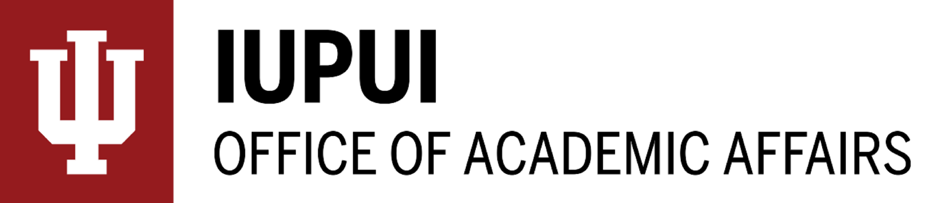 Family Formation Leave ApplicationEligibility: Must be a full-time academic appointee with at least one year of continuous full-time service in an eligible position (visiting, adjunct, part-time, post-doctoral, and intermittent appointees are not eligible for family leave). A paid leave is available twice in a five-year period for any combination of family formation and family support leave. Leave period shall not exceed twelve (12) weeks.* Leave will be partial. Partial leave form attached.For the purpose of family formation, which includes birth or adoption of a child by the academic appointee or the academic appointee’s spouse or domestic partner. The leave must be concluded within six (6) months of the birth or placement of adopted child.*If leave is also being requested due to childbirth, the full-pay medical leave plan (6 weeks full pay) may be combined with the paid family leave for a total of 18 weeks, providing that the birth occurs while on paid contract.Anticipated date of birth or physical custody of adopted child: ______________________________________________ I am pre-tenure, tenure-track faculty member, or librarian. I accept a one-year extension of the tenure probationary period. I understand that I may also apply for tenure at the original time.OR I am a pre-tenure, tenure-track member, or librarian. I decline a one-year extension of the tenure probationary period.Human resource staff: Attach signed copy of this form to eDoc for leave. For questions, contact the Office of Academic Affairs at acadhr@iupui.edu.Updated 2-12-24Name:Department:University ID:(BLANK SPACE)Requesting family leave of absence for the period of (mm/dd/yyyy to mm/dd/yyyy):FROM:(BLANK SPACE)TO:Applicant Signature:Date:Chair/Supervisor Signature:Date: